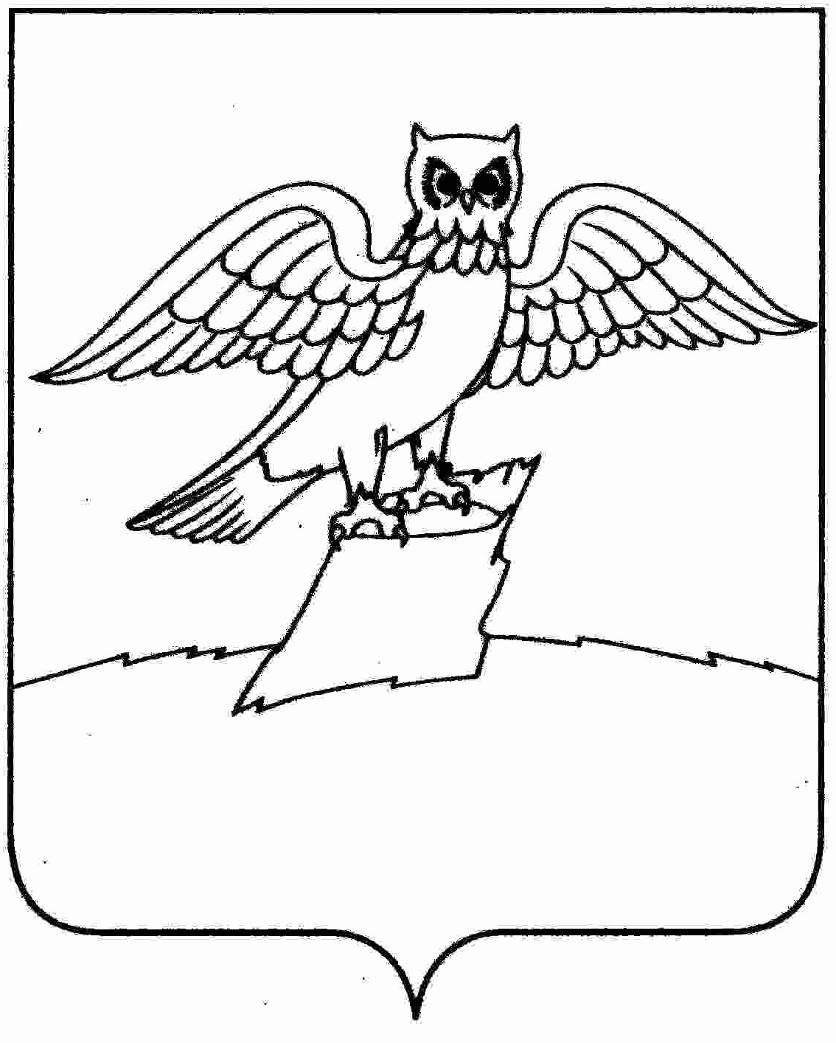 АДМИНИСТРАЦИЯ ГОРОДА КИРЖАЧКИРЖАЧСКОГО РАЙОНАП О С Т А Н О В Л Е Н И Е07.04.2023                                                                                                         № 385        В соответствии со ст.ст. 39.11, 39.12, 39.13 Земельного кодекса Российской Федерации, ст. 3.3 Федерального закона от 25.10.2001 № 137-ФЗ «О введении в действие Земельного кодекса Российской Федерации»П О С Т А Н О В Л Я Ю:Администрации города Киржач организовать и провести открытый по составу участников и по форме подачи предложений аукцион на право заключения договора аренды на срок 3 года земельного участка из категории земель населенных пунктов, с кадастровым номером 33:02:010804:494, с разрешенным использованием – среднеэтажная жилая застройка, общей площадью 847 кв.м., местоположение: Владимирская обл., Киржачский район, г. Киржач, ул. Текстильщиков, д. 7А. 2. Аукцион состоится на электронной площадке «Сбербанк – АСТ».3. Утвердить начальную цену арендной платы в год в размере 110 722 рубля, шаг аукциона в размере 3% 3 321,66 рубль и сумму задатка в размере 11 072,20 рубля. Определить дату проведения аукциона – 12.05.2023 года.4. Контроль за исполнением настоящего постановления оставляю за собой.5. Настоящее постановление вступает в силу со дня его подписания.Глава администрации                                                                Н.В. Скороспелова         Об организации аукциона на право заключения договора аренды земельного участка